    Event Registration Form                                       HQ Ref: ……………………………………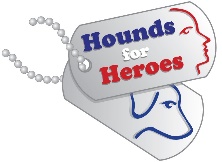 Your personal details will be kept securely on our database. We will send you information that will help with your event. We will not disclose your information to any other person or organisation, except when required to by law or if we believe it is in your ‘vital interests’ to do so - for example, if you were taken ill during the event.As part of GDPR requirements we need you to indicate by ticking the boxes below that you consent to us retaining your data and contacting you in the future with updates on the charity.o I give consent for Hounds for Heroes to retain my data.o I give consent for Hounds for Heroes to contact me with updates on the charityFor Office Use OnlyOrganiser’s Name:Organiser’s Address:Email Address:Telephone Number:Name of EventDate of EventTime of EventEvent AddressJustGiving/Website Links:(if applicable)No. of collection Buckets/Boxes/BannersPLEASE NOTE: Boxes, Buckets and Banners must be returned to the address below after the eventBOXESBUCKETSBANNERSDate RequestedDate RequestedDate DespatchedDate DespatchedCarrier & CostCarrier & CostDate ReturnedDate ReturnedFunds ReceivedDate